PIANO DI STUDI PERSONALIZZATOper alunni stranieri in ItaliaA.S.______/___ALUNNO: _______________________________________Classe______________Sezione	__________________Coordinatore _____________________________________Fs Inclusione_____________________________________Refer. DSA/BES___________________________________DATI RELATIVI ALL’ALUNNO: INFORMAZIONI GENERALI  CARRIERA SCOLASTICA  TIPOLOGIA DI BISOGNO EDUCATIVO SPECIALE:alunno NAI (si intendono gli alunni stranieri inseriti per la prima volta nel nostro sistema scolastico nell’anno scolastico in corso e/o in quello precedente) alunno straniero giunto in Italia nell’ultimo triennio (si intendono gli alunni che hanno superato la prima alfabetizzazione ma ancora non hanno raggiunto quelle competenze nella lingua italiana tali da poter affrontare le materie di studio) alunno straniero che pur essendo in Italia da più anni trova ancora difficoltà nella lingua italiana ed in particolare in quella dello studio.SCHEDA DI OSSERVAZIONE DELLE CARATTERISTICHE COMPORTAMENTALI AREE IN CUI SI EVIDENZIANO LE MAGGIORI DIFFICOLTA’ (indicare l’area che interessa)  SINTESI VALUTAZIONE DELLE COMPETENZE LINGUISTICHE IN INGRESSO INTERVENTI INTEGRATIVI DI SUPPORTO PREVISTI / CONSIGLIATIAttività individualizzate e/o di piccolo gruppo con l’insegnante curricolare o l’insegnante di sostegno (se previsto in classe)Corso di italiano L2 in orario scolastico/extra-scolasticoIntervento mediatore linguisticoSportello didattico alunni stranieriRecupero disciplinareAttività pomeridiane scolastiche..........................Attività	pomeridiane	presso	strutture	esterne	alla	scuola	(indicare	presso	quale enteINDIVIDUAZIONE DI MODIFICHE RISPETTO AL PIANO DI STUDI ORDINAMENTALEIl Consiglio di classe, in data......................................tenuto conto delle difficoltà derivanti dallo svantaggio linguistico, che non consente all’alunno di conseguire le abilità di studio necessarie per il successo formativo nell’apprendimento, propone un intervento personalizzato nei contenuti e nei tempi,solo in alcune materie (indicare quali) ..................................................................................................................................................................................................................................................................................................in tutte le materiesolo in alcune materie con la dispensa delle rimanenti (situazione N.A.I.) ..................................................................................................................................................................................................................................................................................................Il presente PSP ha carattere transitorio:Quadrimestrale …………………………………………. Annuale ………………………………………….Inoltre, in sintonia con la normativa sui B.E.S. e sulla base di considerazioni di carattere psicopedagogico, il Consiglio di classe propone di adottare strumenti compensativi e misure dispensative di carattere transitorio, allo scopo di permettergli di raggiungere le competenze base prefissate nelle singole discipline. Sulla base del PSP in sede di scrutinio verrà scelta la dicitura più idonea da riportare a verbale le misure assunte. CRITERI PER L’ADATTAMENTO DEI PROGRAMMI (CONTENUTI DISClPLINARI) Gli obiettivi e i contenuti vengono individuati in base al livello di conoscenza della Lingua italiana dimostrata dallo studente (barrare la voce che interessa):Completamente differenziati (situazione di partenza distante dal resto della classe) Ridotti: i contenuti della programmazione di classe vengono quantitativamente proposti in forma ridotta e qualitativamente adattati alla competenza linguistica in modo da proporre un percorso realisticamente sostenibile Gli stessi programmati per la classe ma ogni docente, nell’ambito della propria disciplina, dovrà selezionare i contenuti individuando i nuclei tematici fondamentali per permettere il raggiungimento degli obiettivi minimi disciplinari indicati PROPOSTE METODOLOGICHE (segnare le scelte che si intendono attuare) Organizzare lezioni frontali che utilizzino contemporaneamente più linguaggi comunicativi (es. codice linguistico, iconico.)  Utilizzare la classe come risorsa in attività in coppia, tutoring e aiuto tra pari, attività di cooperative learningSemplificare il linguaggioSemplificare le consegneFornire conoscenze per le strategie di studio parole chiave, sottolineatura, osservazione delle immagini e del titolo ecc. Rispettare i tempi di assimilazione dei contenuti disciplinariGuidare alla comprensione del testo attraverso semplici domande strutturateConcedere tempi più lunghi nell’esecuzione di alcuni compiti Fornire strumenti compensativi Attuare misure dispensative Verifiche frequenti su segmenti brevi del programma.Ricorso a forme di recupero in ambito curricolareSportello disciplinare MISURE DISPENSATIVE  Nell'ambito di ciascuna disciplina l'alunno potrà essere dispensato da: lettura a voce altascrittura veloce sotto dettatura/scrittura di appunti durante le lezionierrori ortografici considerati graviproduzione di testi complessiorganizzazione di interrogazioni programmatepossibilità d'uso di testi ridotti non per contenuto, ma per quantità di pagine verifiche più brevi e tempi più lunghi per le prove.STRUMENTI COMPENSATIVI  L’alunno potrà usufruire dei seguenti strumenti compensativi: testi di studio alternativi/semplificati/ridotti/testi facilitati ad alta comprensibilità Tabelle per ricordare/mappe concettuali di ogni tipodizionari, traduttori tavola pitagorica, tabelle delle formulecalcolatriceregistratore VERIFICHEattenzione ai contenuti piuttosto che alla forma interrogazioni programmatepersonalizzazione delle prove (parzialmente o completamente differenziate) riduzione di richieste e/o tempi più lunghi per lo svolgimento di compiti scritti prove orali in compensazione di prove scritte Tipologie di verifica: prove oggettive (vero-falso; scelta multipla; completamento di frasi con parole indicate a fondo testo; cloze; collegamento; abbinamento parola-immagine/testo-immagine, etc…)semplici domande con risposte aperte VALUTAZIONE  La valutazione per ogni singola disciplina e quella finale di ammissione alla classe successiva sarà coerente con quanto delineato nel PSP e terrà conto :  degli obiettivi disciplinari indicati e raggiunti delle attività integrative seguite dall’alunno (corsi di italiano L2, se previsto)della motivazione dell’impegno dei progressi in italiano L 2  dei progressi nelle discipline delle potenzialità dell’alunno delle competenze acquisite della previsione di sviluppo linguisticoSulla base del PSP verrà scelta la dicitura più idonea tra quelle di seguito indicate:1. “la valutazione non viene espressa in quanto l’alunno è stato inserito il………..e non conosce la lingua italiana ”;2. “La valutazione espressa si riferisce al percorso personale di apprendimento in quanto l’alunno si trova nella prima fase di alfabetizzazione della lingua italiana”;3. La valutazione espressa si riferisce al percorso personale di apprendimento in quanto l’alunno si trova ancora nella fase di apprendimento della lingua italiana”;4. La valutazione espressa si riferisce al percorso personale di apprendimento in quanto l’alunno si trova nella fase di apprendimento della lingua italiana dello studio.Le parti coinvolte si impegnano a rispettare quanto condiviso e concordato, nel presente PDP, per il successo formativo dell'alunno.FIRMA DEI DOCENTIFIRMA DEI GENITORI				FIRMA DELL’ALLIEVO			 ___________________________		__________________________________________________________		RENDE, lì ___________			LA DIRIGENTE SCOLASTICAProf.ssa BRUNELLA BARATTA							________________________________Allegato al PDPScheda disciplina.....................................Docente..................................Cognome e nomedellostudente.....................................................	Classe…………………Individuazione dei nuclei tematici da proporre:(I contenuti della classe vengono quantitativamente proposti in forma ridotta e qualitativamente adattati alla competenza linguistica dello studente)_______________________________________________________________________________________________________________________________________________________________________________________________________________________________________________________________________________________________________________________Valutazione______________________________________________________________________________________________________________________________________________________________________________________________________________________________________________________________________________________________________________________________________________________________________________________________________,.......................		Firma del DocenteDistretto n. 15LICEO CLASSICO STATALE e LICEO MUSICALE COREUTICO STATALE -  sezione coreutica  “GIOACCHINO DA FIORE” IIS sede associate di Torano CastelloVia Verdi, 265  - 87036 -  RENDE   -  CS -  Centralino: 0984.402380 -  Area Alunni:  0984.402249Codice Mecc. CSPC190001 – C.F. 98042650782    Codice Univoco di fatturazione: UFZ5DZ  e-mail: cspc190001@istruzione.it  -  PEC: cspc190001@pec.istruzione.it  web site : www.liceoclassicorendecs.edu.itCognome e Nome:Anno e luogo di nascita:Lingua/e d’origine:Anno di arrivo in Italia:Tipologia/Composizione del nucleo familiare:All’estero N° anni:In Italia N° anni:Lingua parlata in famigliaAltre lingua conosciuteEventuali corsi di Italiano frequentati (data e luogo)Ha superato l’esame di Stato I cicloSìNo  COLLABORAZIONECollabora in classeCollabora nel gruppoNon collaboraPARTECIPAZIONE AL DIALOGO EDUCATIVOMolto adeguataAdeguataPoco adeguataNon adeguataRELAZIONE CON GLI ADULTIMolto adeguataAdeguataPoco adeguataNon adeguataRELAZIONE CON I PARIMolto adeguataAdeguataPoco adeguataNon adeguataFREQUENZA SCOLASTICAMolto adeguataAdeguataPoco adeguataNon adeguataRISPETTO DELLE REGOLEMolto adeguataAdeguataPoco adeguataNon adeguataMOTIVAZIONE AL LAVORO SCOLASTICOMolto adeguataAdeguataPoco adeguataNon adeguataORGANIZZAZIONE DEL LAVORO SCOLASTICOMolto adeguataAdeguataPoco adeguataNon adeguataCONSAPEVOLEZZA DELLE PROPRIE DIFFICOLTA’Molto adeguataAdeguataPoco adeguataNon adeguataCONSAPEVOLEZZA DEI PROPRI PUNTI DI FORZAMolto adeguataAdeguataPoco adeguataNon adeguataAUTOSTIMAMolto adeguataAdeguataPoco adeguataNon adeguataAreaDescrizioneArea CognitivaArea linguistico-espressivaArea logico-matematicaAmbito storico-geograficoAmbito artistico-espressivoArea affettivo-relazionaleComportamentoEmotivitàArea autonomiaMetodo di studioOrganizzazione del lavoroRispetto dei tempiCompetenze nella lingua italiana (Quadro di Riferimento Europeo delle Lingue)Competenze nella lingua italiana (Quadro di Riferimento Europeo delle Lingue)Competenze nella lingua italiana (Quadro di Riferimento Europeo delle Lingue)Competenze nella lingua italiana (Quadro di Riferimento Europeo delle Lingue)Competenze nella lingua italiana (Quadro di Riferimento Europeo delle Lingue)Competenze nella lingua italiana (Quadro di Riferimento Europeo delle Lingue)Comprensione  orale:Comprensione  orale:Comprensione  orale:Comprensione  orale:Comprensione  orale:italiano della comunicazione quotidianaitaliano della comunicazione quotidianaInadeguataInadeguataParz. adeguataAdeguataitaliano dello studioitaliano dello studioInadeguataInadeguataParz. adeguataAdeguataProduzione orale:Produzione orale:Produzione orale:Produzione orale:Produzione orale:Produzione orale:italiano della comunicazione quotidianaitaliano della comunicazione quotidianaInadeguataInadeguataParz. adeguataAdeguataItaliano dello studioItaliano dello studioInadeguataInadeguataParz. adeguataAdeguataComprensione del testo scrittoComprensione del testo scrittoInadeguataInadeguataParz. adeguataAdeguataProduzione scrittaProduzione scrittaInadeguataInadeguataParz. adeguataAdeguataCompetenza grammaticale e sintatticaCompetenza grammaticale e sintatticaInadeguataInadeguataParz. adeguataAdeguataCompetenza lessicale e semanticaCompetenza lessicale e semanticaInadeguataInadeguataParz. adeguataAdeguataLivello complessivo nella lingua italiana iniziale0Principiante assolutoA1Molto elementareA2ElementareB1IntermedioB2Autonomo Livelli di conoscenza in rapporto ai prerequisiti mediamente richiesti per   l’età anagrafica Livelli di conoscenza in rapporto ai prerequisiti mediamente richiesti per   l’età anagrafica Livelli di conoscenza in rapporto ai prerequisiti mediamente richiesti per   l’età anagrafica Livelli di conoscenza in rapporto ai prerequisiti mediamente richiesti per   l’età anagrafica Livelli di conoscenza in rapporto ai prerequisiti mediamente richiesti per   l’età anagrafica Livelli di conoscenza in rapporto ai prerequisiti mediamente richiesti per   l’età anagraficaCapacità di calcoloCapacità di calcoloInadeguataInadeguataParz. adeguataAdeguataCapacità di risolvere i problemi a partire dalla formulazione grafica dei dati e delle richieste (Nel caso si sia ritenuto possibile valutarlo)Capacità di risolvere i problemi a partire dalla formulazione grafica dei dati e delle richieste (Nel caso si sia ritenuto possibile valutarlo)InadeguataInadeguataParz. adeguataAdeguataConoscenza del lessico specifico (Nel caso si sia ritenuto possibile valutarloConoscenza del lessico specifico (Nel caso si sia ritenuto possibile valutarloInadeguataInadeguataParz. adeguataAdeguataLivello complessivo nell’area logico-matematicaLivello complessivo nell’area logico-matematicaInadeguataInadeguataParz. adeguataAdeguataConoscenza di lingue (specificare):……………………………………………………………Conoscenza di lingue (specificare):……………………………………………………………InadeguataInadeguataParz. adeguataAdeguataNote:Note:Note:Note:Note:Note:CompetenzaQuadro di Riferimento Europeo delle LingueQuadro di Riferimento Europeo delle LingueQuadro di Riferimento Europeo delle LingueQuadro di Riferimento Europeo delle LingueQuadro di Riferimento Europeo delle LingueQuadro di Riferimento Europeo delle LingueLIVELLOLIVELLOLIVELLOLIVELLOLIVELLOLIVELLOA1A2B1B2C1C2Comprensione oraleComprensione scrittaInterazione oraleProduzione oraleProduzione scrittaCOGNOME E NOMEDISCIPLINAFIRMASTRATEGIE DIDATTICHE INCLUSIVEMISURE DISPENSATIVESTRUMENTI COMPENSATIVICRITERI E MODALITA’ Di VERIFICA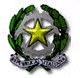 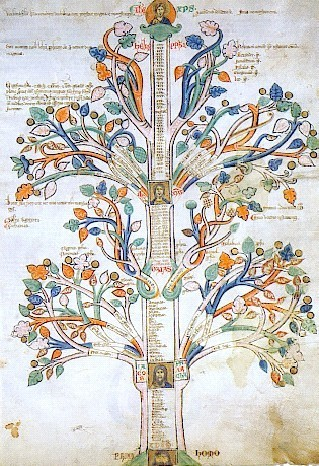 